БОЙОРОК                                                                                       ПРИКАЗ      01 февраль  2017 й.	                              № 19                               01 февраля 2017г О порядке приема граждан в 1 класс     В соответствии  с ст. 67 ФЗ «Об образовании в Российской Федерации» от  29.12.2012 г. № 273-ФЗ., Порядком приема граждан на обучение по образовательным программам начального общего, основного общего и среднего общего образования, утв. Приказом Минобрнауки России от 22.01.2014 №32, Постановлением главы Администрации муниципального района Туймазинский район Республики Башкортостан № 235 от 24 декабря 2014 г. «О закреплении территорий за общеобразовательными учреждениями для организации приема в первый класс детей, проживающих на территории муниципального района Белебеевский район РБ», Локальным нормативным актом «Правила приема на обучение по программам начального общего, основного общего и среднего общего образования в МБОУ ООШ д. Шаровка», п р и к а з ы в а ю:     1. Провести организованный приём в 1 класс в следующие сроки:1.1. для  лиц, зарегистрированных на закрепленной территории, с 1 февраля  по 30 июня 2017 г.1.2. для лиц, незарегистрированных на закрепленной территории с 1июля по 31 августа 2017г.Прием документов осуществлять при предъявлении родителями (законными представителями) ребенка, документа удостоверяющего личность.     2. Утвердить перечень документов для приёма в 1 класс:  - заявление родителей (законных представителей)   (Приложение 1);- оригинал и ксерокопия свидетельства о рождении ребёнка;- оригинал и ксерокопия свидетельства о регистрации ребёнка по месту жительства;- медицинское заключение о состоянии здоровья ребенка (по усмотрению родителей (законных представителей).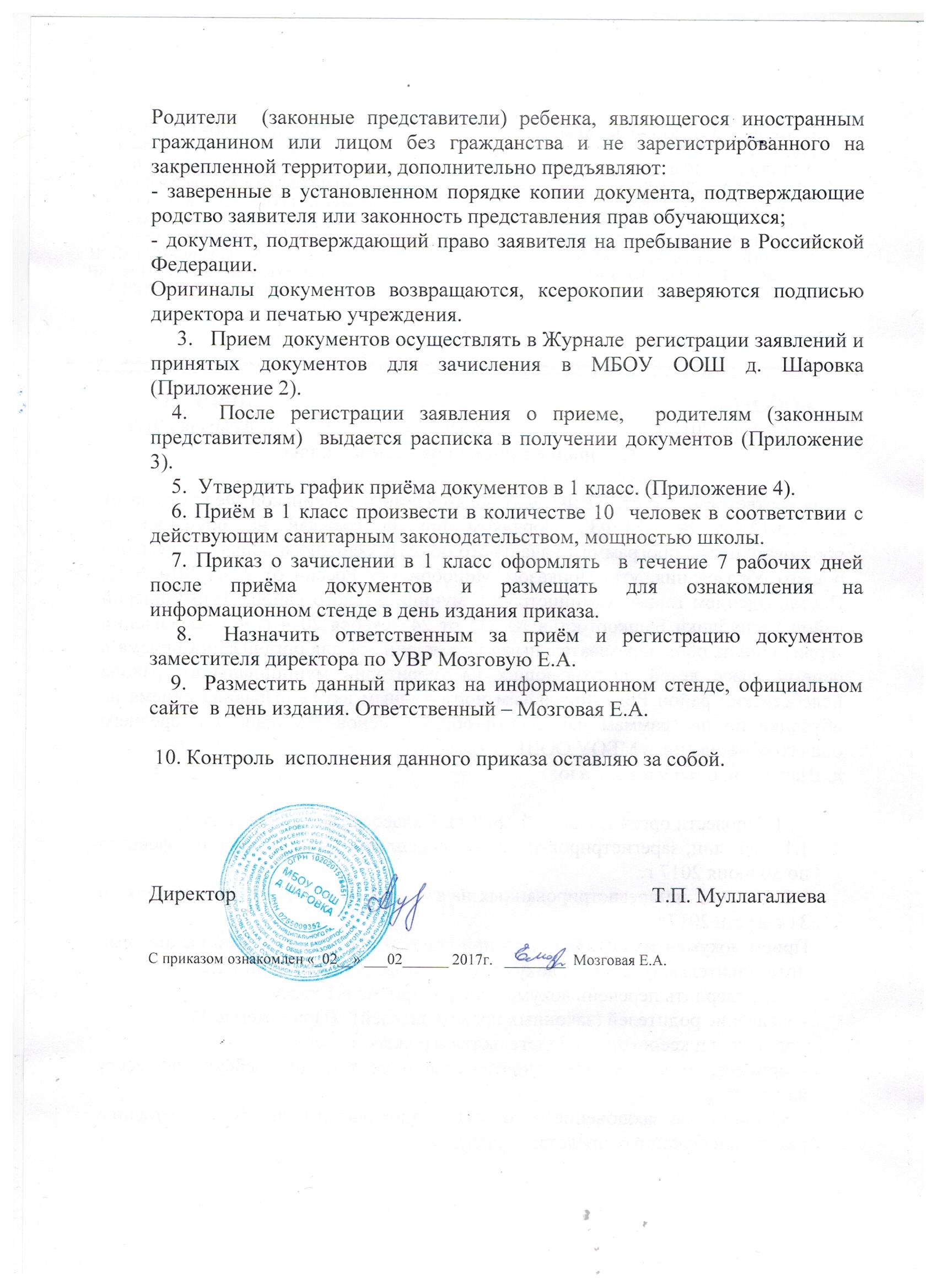 башҠортостан республикаһыбәләбәй районы муниципаль районы шаровка ауылының Советтар союзы геройы в.ф.тарасенко исемендәгетөп дөйөм белем биреү мәктәбе  муниципаль бюджет  дөйөм белем биреү учреждениһы      (Шаровка а.  ТДББМ МБДББУ)                             Муниципальное Бюджетное                                 общеобразовательное                                  учреждение основная                   общеобразовательная школа                имени героя советского сОюза                              В.Ф. тарасенко д. шаровка                                муниципального района                                            белебеевский райОН                            республики   башкортостан                                (МБОУ ООШ д. Шаровка)              